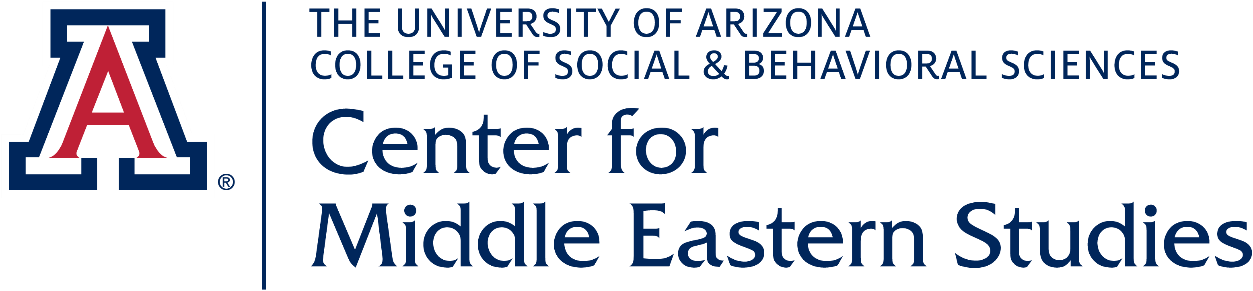 Refugee presentationRefugees:  What continent is the country on?How many refugees did the country accept in 2015 and 2016?  Where are the refugees from?  What are their citizenships?  How many total refugees are there in the country?  What?What is the current population of the country?What is the GDP of this country?Anything else interesting that you learned during your research.Useful websites:http://www.unhcr.org/http://www.amnestyusa.org/search/node/refugeeshttp://data.unhcr.org/http://www.tradingeconomics.com/